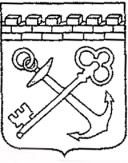 КОМИТЕТ ПО ТРУДУ И ЗАНЯТОСТИ НАСЕЛЕНИЯ ЛЕНИНГРАДСКОЙ ОБЛАСТИПРИКАЗ«___» ________ 2020 года			   	                                    	№____О внесении изменений в приказ комитета по труду и занятости населения Ленинградской области от 28 сентября 2018  года №  10  «Об утверждении Административного регламента предоставления на территории Ленинградской области государственной услуги «Организация сопровождения при содействии занятости инвалидов»                  В целях приведения нормативных правовых актов комитета по труду 
и занятости населения Ленинградской области в соответствие с действующим законодательством, приказываю:1.Утвердить прилагаемые изменения, которые вносятся в Административный регламент предоставления на территории Ленинградской области государственной услуги «Организация сопровождения при содействии занятости инвалидов», утвержденный приказом комитета по труду и занятости населения Ленинградской области от 28 сентября 2018 года № 10 в соответствии с приложением к настоящему приказу.2. Установить, что настоящий приказ вступает в силу по истечении 10 дней 
с даты его официального опубликования.Председатель комитета		 				                            А.Ю.АстратоваПриложениеУтвержденоприказом комитета по труду 
и занятости населения Ленинградской областиот «___» _____________ 2020 года № ___Изменения в Административный регламент предоставления на территории Ленинградской области государственной услуги «Организация сопровождения при содействии занятости инвалидов», утвержденный приказом комитета по труду и занятости населения Ленинградской области от 28 сентября 2018 г. № 10          1. Подпункт 1 пункта 2.7. раздела 2 «Стандарт предоставления государственной услуги» регламента изложить в новой редакции:      « 2.7.1. В случае непредставления заявителем индивидуальной программы реабилитации государственное учреждение службы занятости населения осуществляет запрос выписки из ИПРА инвалида по системе межведомственного электронного взаимодействия в федеральном реестре инвалидов.»; 2. Подпункт 1 пункта 3.1. раздела 3 «Состав, последовательность и сроки выполнения административных процедур, требования к порядку их выполнения, в том числе особенности выполнения административных процедур в электронной форме» регламента изложить в новой редакции:« 3.1. Предоставление государственной услуги включает в себя следующие административные процедуры, осуществляемые государственным учреждением службы занятости населения:1) анализ сведений об инвалиде, содержащихся в регистре получателей государственных услуг в сфере занятости населения – физических лиц; подготовка 
и направление межведомственного запроса в федеральное учреждение медико-социальной экспертизы с целью получения рекомендации о нуждаемости инвалида в сопровождении при содействии занятости.»;